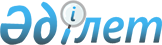 Алға ауданы бойынша шетелдіктер үшін 2023 жылға арналған туристік жарна мөлшерлемелерін бекіту туралы
					
			Күшін жойған
			
			
		
					Ақтөбе облысы Алға аудандық мәслихатының 2023 жылғы 21 сәуірдегі № 12 шешімі. Ақтөбе облысының Әділет департаментінде 2023 жылғы 25 сәуірде № 8330 болып тіркелді. Күші жойылды - Ақтөбе облысы Алға аудандық мәслихатының 2023 жылғы 27 қазандағы № 74 шешімімен
      Ескерту. Күші жойылды - Ақтөбе облысы Алға аудандық мәслихатының 27.10.2023 № 74 шешімімен (алғашқы ресми жарияланған күнінен кейін қолданысқа енгізіледі).
      Қазақстан Республикасы "Қазақстан Республикасындағы жергілікті мемлекеттік басқару және өзін-өзі басқару туралы" Заңының 6-бабы 2-10 тармағына, "Шетелдіктер үшін туристік жарнаны төлеу қағидаларын бекіту туралы" Қазақстан Республикасы Үкіметінің 2021 жылғы 5 қарашадағы № 787 қаулысына сәйкес, Алға аудандық мәслихаты ШЕШТІ:
      1. Алға ауданында туристерді орналастыру орындарында шетелдіктер үшін туристік жарна мөлшерлемесі 2023 жылғы 1 қаңтардан бастап 31 желтоқсанды қоса алғанда - болу құнының 1 (бір) пайызы бекітілсін.
      2. Осы шешімнің орындалуын бақылау Алға ауданы әкімінің жетекшілік ететін орынбасарына жүктелсін.
      3. Осы шешім оның алғашқы ресми жарияланған күнінен кейін күнтізбелік он күн өткен соң қолданысқа енгізіледі.
					© 2012. Қазақстан Республикасы Әділет министрлігінің «Қазақстан Республикасының Заңнама және құқықтық ақпарат институты» ШЖҚ РМК
				
      Алға аудандық мәслихатының төрағасы 

М. Тулеуов
